February 2023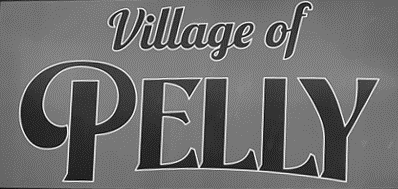 IMPORTANT NOTICES:Water Filtration/Sewage PlantWe have received our $100,000.00 loan, which will be used towards our Water Filters, Sewer Pumps and Infrastructure expenses. The filtration fix is a short term solution, representing a band-aid until the village is hooked up to the regional pipeline. The aged water filtration system is unable to filter the GUDI water in which our wells have been declared. Our priority at this time is to replace the green sands inside the current filters, which will improve the water quality. The sewage plant had both pumps replaced this past fall.UTILITY BILLING CHANGESEffective upon approval of the Municipal Board Utilities will be billed as services used and will remain as being Billed Quarterly (every 3 months). No discounts will be offered towards utility billing.Monthly or prepayments will be accepted by dividing the quarter bill by 3 (ie. 238/3=79.33)Utility Billing includes: the water meter reserve levy, water/sewer loan levy, the water/sewer infrastructure loan levy and the water/sewer reserve levy.  The first Utility Bill will be due 30 days after the first quarter billed. Any unpaid Utility Bills after the 30-day grace period will accumulate interest of 2% per month on any overdue accounts. Utility Bylaw No. 16-2023 will be strictly adhered to. Accounts not paid before the 30 days will have water SHUT OFF, no exceptions.The water shut off policy will be strictly enforced if not paid.   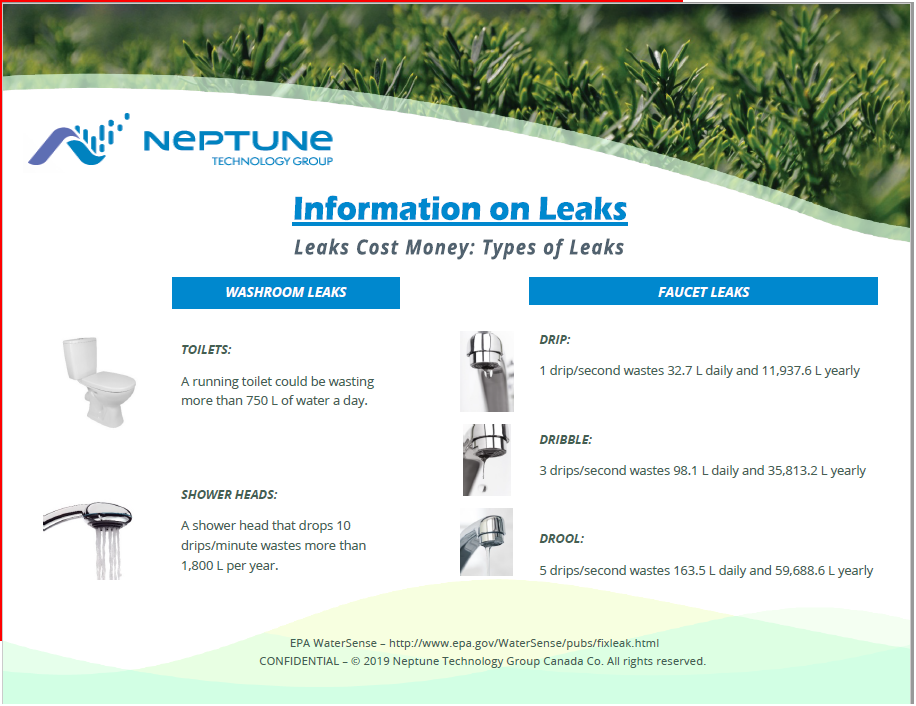 Snow Removal 2023- 2024It is the decision of Council to continue with the complimentary snow removal service for the Village of Pelly residents. The snow removal will be completed in a feasible and economic route. Priority will be the main access roads, then moving on to the residential and side streets. Council would like to thank the residents that addressed their concerns and appreciation towards this service. 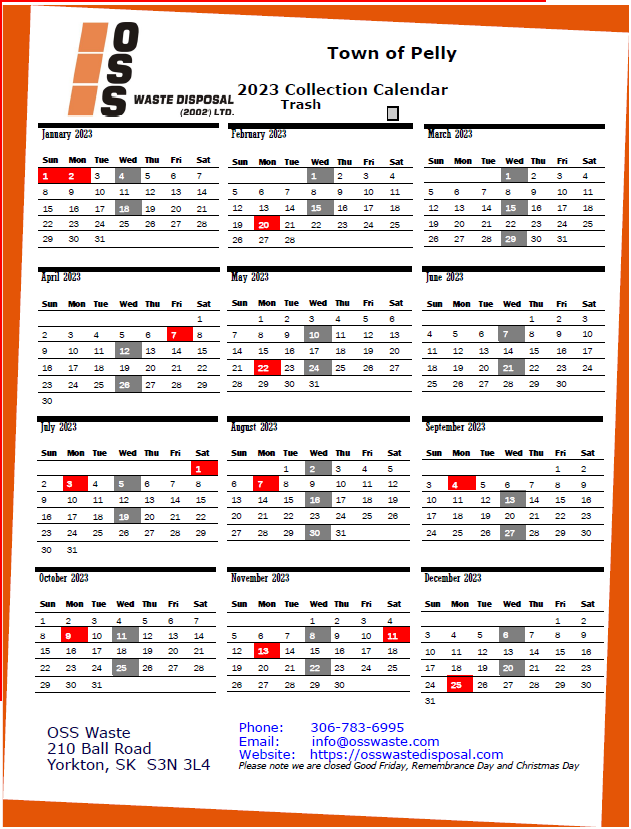 FACEBOOK EMERGENCY NOTIFICATION PAGEPlease join our Facebook Page:New Village of PellyTo receive immediate notification of:Fire Evacuation, Water & Sewage Issues, Garbage Issues, Street, Village & Property Maintenance.TRANSFER STATION HOURSWednesday 10:00 by appointment previous Thursday.(Appointment made prior week is appreciated for work organization.)VILLAGE OF PELLY WEBSITEPlease visit the Village website for any information you may require within.https://www.pelly.caCOMMUNITY EVENTSPELLY SKATING RINK Hours: Wednesday 6:00pm-9:00pm, Thursday 4:30pm-7:00pm, Friday 7:00pm-10:00pm, Saturday 1:00pm-4:30pm and 7:00pm -10:00pm, Sunday 1:00pm-5:00pm	Skating Fees: Daily $3.00, Student Seasonal $50.00, Adult Seasonal $75.00, Family(immediate)Seasonal $125.00BINGO AT HAPPY HEARTSStarts at 7:30PM	Every Friday & 1st and 3rd Wednesday of every MonthSOUP & SANDWICH AT HAPPY HEARTSMenu: Soup, sandwich, dessert and beverage. Every 4th Friday of the Month 11:30 am to 1:00 pm Take out orders available: Please call (306)595-2122.COFFEE AT HAPPY HEARTSEvery Monday, Wednesday and Saturday 10:00AM – 11:00AMEvery Tuesday morning: Chair Yoga 10:00 am – 11:00 am  Free activities at Happy Hearts every Tuesday 2:00 pm various: Cards, Board Games, Puzzles, Floor Curling, Pool, Shuffle Board, etc.ACTIVE AGING EXERCISESEvery Thursday 10:00AM – 11:00 AM at Pelly Happy Hearts. Everyone Welcome Come join the fun!!THE FRIENDS OF PELLYThe Friends of Pelly have been to Sarcan! To donate to the bottle drive “Drop & Go” is set up at Sarcan! Enter “Pelly playground.” More info: access www.sarcan.ca and look for “drop & go” section. Sarcan will mail your refund to the organization!!The Friends of Pelly are a Dynamic Organization helping to revitalize the Pelly Community Park with the addition of an Activity Park for all ages to enjoy! If you are interested in volunteering a few hours now & then, volunteering is welcome for this exciting upbeat project! Please Email: elussier@SASKTEL.NET and your name can be added to our appreciated list of volunteers!  